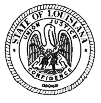 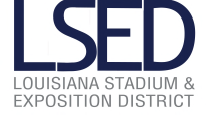 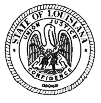 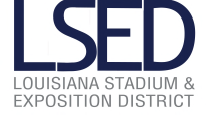 LOUISIANA STADIUM AND EXPOSITION DISTRICT (LSED) BOARD MEETING NOTICE & AGENDA THURSDAY, DECEMBER 17, 11:00AMPlease register at: https://attendee.gotowebinar.com/register/4034428531588207885Audio/Dial-in Only: +1 (213) 929-4232/Access Code: 727-569-328Certification Under Act 302 of the 2020 Regular Session of the Louisiana Legislature Related to Open MeetingsThe Board of the Louisiana Stadium and Exposition District (LSED) is unable to operate due to quorum requirements. Therefore, pursuant to Act No. 302 of the 2020 Regular Session of the Louisiana Legislature, the LSED will conduct the Thursday, December 17, 2020 regular monthly meeting of the Board of Commissioners by telephone conference. The public is invited to observe and provide input to the LSED via e-mail only. A person may e-mail a comment related to a particular actionable agenda item upon which a vote is to be taken until 10:00 a.m. on Thursday, December 17, 2020. This email will be read aloud by the Chairman at the meeting. All e-mail comments (including your name and the agenda item that you wish to comment on) should be sent to:  LSEDboardmeetings@asmneworleans.com by 10:00 am on Thursday, December 17, 2020. Further in accordance with Act 302, the Chairman hereby certifies that the meeting agenda is limited to matters set forth in Louisiana Revised Statute 42:17.1(a)(2)(a)-(c).After the meeting is convened, the LSED Board of Commissioners will consider the following items:Call to Order.Roll Call and Opening Remarks.Public Comment: The Louisiana Open Meetings law provides the public an opportunity to comment on any agenda items before the LSED Board of Commissioners. Pursuant to Act No. 302 of the 2020 Regular Session of the Louisiana Legislature, the LSED has solicited public comments related to actionable agenda items for which a vote is to be taken via email. All e-mail comments (including your name and the agenda item that you wish to comment on), will be read aloud by the Chairman (or an appointed individual) at the meeting.Approval of Minutes of November 19, 2020 LSED Board Meeting.Reports by SMG:General Matters – Doug Thornton (or his designee)LSED Services Report – Evan HolmesTab 2	Facility Operations Report – Alan FreemanTab 3	Finance Report – David WeidlerTab 4	LSED Capital Projects – Eileen LongBoard ReportsTab 5	Legal Report – Shawn M. BridgewaterReview and Approval of ResolutionsThe following Resolutions may be adopted in this public meeting:(Tab 6) Resolved that the Louisiana Stadium & Exposition District (“LSED”) hereby authorizes and  approves  an  appropriation  from  the  LSED  Capital  Reserve  Account  in  the  amount of$36,162.02 to purchase equipment and make repairs necessary to maintain and operate the Mercedes Benz Superdome, the Smoothie King Center, and Champions Square for the 2020- 2021 Fiscal Year, including the specific items described on the Capital Reserve Request  attached to the Resolution. SMG has received competitive proposals for the equipment and the repairs related thereto. SMG (acting on behalf of the LSED) and/or Chairman Kyle M. France are authorized to sign the respective Purchase Requisitions and related documents for the specific equipment to be purchased and the repairs to be made by A-1 Elevator, Delta American dba Culligan Water, and Kone Spares. Copies of each of the Purchase Requisition forms and related documents are to the Resolution. The funding source is the LSED Capital Reserve Account, and there are sufficient funds to support the Resolution.(Tab 7) Resolved that the Louisiana Stadium & Exposition District (“LSED”) hereby authorizes the negotiation and execution of an Amended and Restated AIA A133-2019 Standard Form of AIA A201-2017 to supersede and replace that certain Contract for Construction Manager at  Risk between the LSED and Broadmoor, LLC, dated May 1, 2019, (“Amended and Restated CMAR Agreement”), and a Phase 2 Guaranteed Maximum Price Amendment (“Phase 2 GMP Amendment”) for Phase 2 of the 2019 Superdome Capital Improvements Project (“Master Plan Project”). The Amended and Restated CMAR Agreement and the Phase 2 GMP Amendment, will be on terms and conditions that are acceptable to the Master Plan Project Team (consisting of the ASM Project Representative, the LSED Project Representative and the New Orleans Saints Project Representative), Legends Hospitality (the Master Plan Project Manager) and LSED legal counsel and will provide that the work with respect to Phase 2 of the Master Plan Project will be performed by Broadmoor for an amount in line with the Master Plan Project budget, acceptable to, and approved by the Master Plan Project Team and recommended by the LSED Legal Counsel.	Once approved,  finalized,  and  executed  the Amended  and Restated CMAR Agreement and Phase 2 GMP Amendment will be ratified at a subsequent LSED meeting.This Resolution has the Staff Analysis Support and Recommendation of Legends Hospitality (the Project Manager) and the Master Plan Project Team. The source of funds for the Phase 2 GMP Amendment is the Master Plan Project Budget, and there are sufficient funds to support this  Resolution.  Chairman  Kyle M.  France is  hereby authorized to  execute the Amended andRestated CMAR Agreement and Phase 2 GMP Amendment once in final form and approved by LSED legal counsel.(Tab 8) Resolved that the Louisiana Stadium & Exposition District (“LSED”) hereby authorizes and approves Trahan Architects to provide additional architectural services with respect to the 2019 Superdome Capital Improvements Project (the “Master Plan Project”) in accordance with Additional Services Requests Nos. 9r6, 13r1, 14r1, and 15r1(“Additional Services”) under its Contract for architectural services, dated March 25, 2019, as amended (“Trahan Contract”). The Additional Services, are more fully described on the Recommendation for Approval letter of the Master Plan Project Manager, Legends Hospitality attached to the Resolution, and shall consist  of  the  following:  (i)  revised  proposal  to  eliminate  the  ground  level  entries  for  the  sum of$2,304,932.63 (ASR #9r6), (ii) commissary revisions for the sum of $3,176.226.00 (ASR #13r1),Master Plan Project Phase 1-5 Redraw for the sum of $1,432,098.00 (ASR #14r1), and (iv) Design Schedule Acceleration/Extension for the sum of $1,539,090.00 (ASR #15r1). The total aggregate fee for the Additional Services is a not to exceed fee of $8,452,346.63. Approval of the Resolution and the payment of Additional Services fees is expressly conditioned upon the final reconciliation of, and a credit to, the LSED of any and all amounts previously paid to Trahan with respect to the Additional Services, if any.This Resolution has been recommended by Legends Hospitality (Master Plan Project Manager) and has been approved by the Master Plan Project Team, consisting of the LSED Project Representative, the ASM Project Representative, and the New Orleans Saints Project Representative. The source of funds for this Resolution is the Master Plan Project Budget and there are sufficient funds to support the Resolution.  The execution of ASR Nos. 9r6, 13r1,   14r1, and 15r1 by Commissioner Hilary Landry is hereby authorized and approved.(Tab 9) Resolved that the Louisiana Stadium & Exposition District (“LSED”) hereby and hereinratifies the execution of the attached Project Development Agreement with respect to Phase 1A of the 2019 Superdome Capital Improvements Project (“Master Plan Project”), and (ii) authorizes the negotiation and execution of a Project Development Agreement with respect to Phase 2 of the Master Plan Project (“Phase 2 PDA”), on terms that are acceptable to and approved by LSED legal counsel and the Master Plan Project team, (consisting of consisting of the LSED Project Representative, the ASM Project Representative, and the New Orleans Saints Project Representative). Once approved and executed by Chairman Kyle M. France, the Phase 2 PDA will be ratified at a subsequent LSED meeting.Other BusinessThe December 2020 meeting of the Louisiana Sports and Entertainment District has been cancelled, there being no business to come before the Board at this time.Persons wishing to address Commission (limit 5 minutes)Adjournment